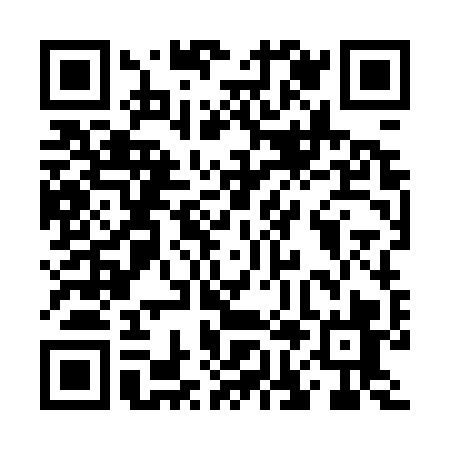 Prayer times for Castries, Saint LuciaWed 1 May 2024 - Fri 31 May 2024High Latitude Method: NonePrayer Calculation Method: Muslim World LeagueAsar Calculation Method: ShafiPrayer times provided by https://www.salahtimes.comDateDayFajrSunriseDhuhrAsrMaghribIsha1Wed4:275:4212:013:106:207:312Thu4:275:4112:013:116:217:313Fri4:265:4112:013:116:217:314Sat4:255:4112:013:126:217:325Sun4:255:4012:013:126:217:326Mon4:245:4012:013:136:217:327Tue4:245:3912:003:146:227:338Wed4:235:3912:003:146:227:339Thu4:235:3912:003:156:227:3410Fri4:225:3812:003:156:227:3411Sat4:225:3812:003:166:237:3412Sun4:215:3812:003:166:237:3513Mon4:215:3712:003:176:237:3514Tue4:215:3712:003:176:247:3615Wed4:205:3712:003:186:247:3616Thu4:205:3712:003:186:247:3617Fri4:195:3612:003:196:247:3718Sat4:195:3612:003:196:257:3719Sun4:195:3612:003:206:257:3820Mon4:185:3612:013:206:257:3821Tue4:185:3612:013:216:267:3922Wed4:185:3612:013:216:267:3923Thu4:185:3512:013:226:267:3924Fri4:175:3512:013:226:277:4025Sat4:175:3512:013:226:277:4026Sun4:175:3512:013:236:277:4127Mon4:175:3512:013:236:277:4128Tue4:175:3512:013:246:287:4229Wed4:165:3512:013:246:287:4230Thu4:165:3512:023:256:287:4231Fri4:165:3512:023:256:297:43